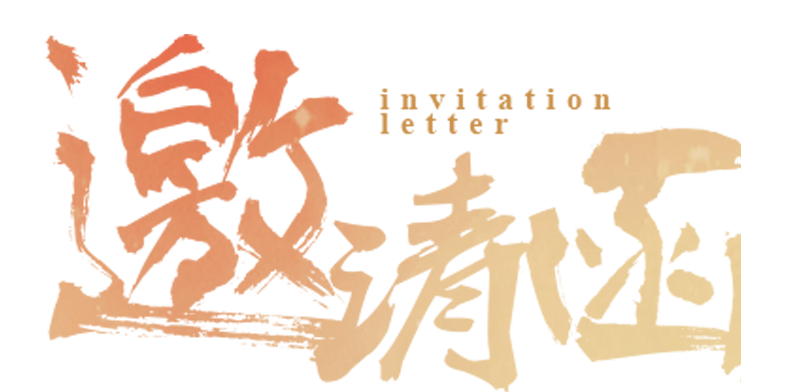 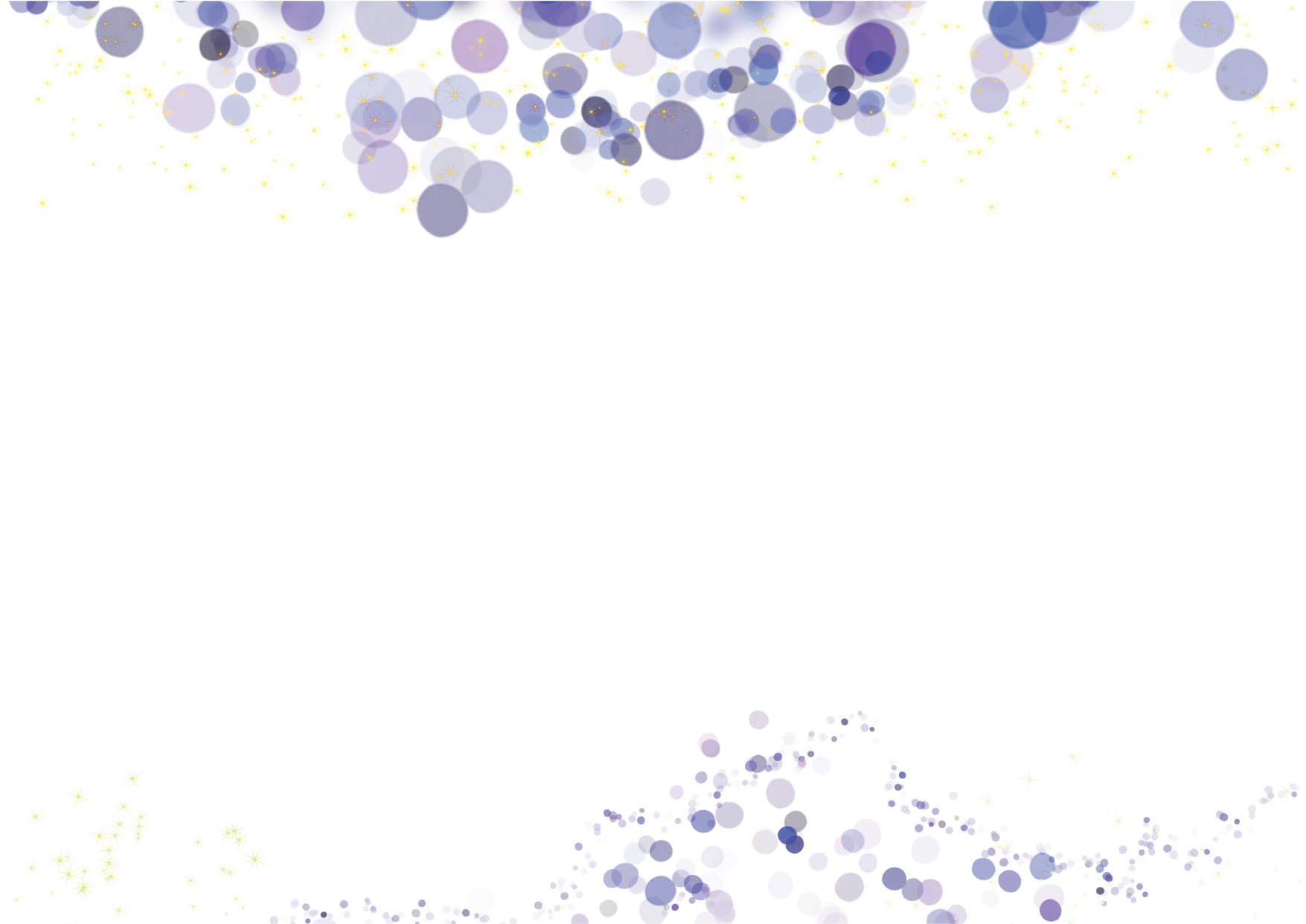 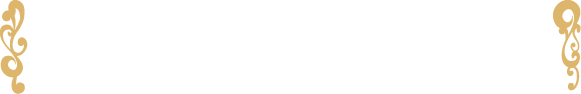 LOGO上海xxx有限公司	2019年度上海年会新春年会庆祝晚宴上海 • zz酒店 • 1号厅 2019年8月1日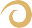 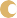 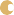 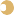 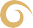 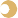 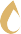 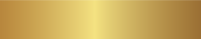 首是春、俯首成秋，xx公司又迎来了它的第九个新年。我们深知在发展的道路上离不开您的合作与支持，我们取得成绩中有您的辛勤工作。久久联合、岁岁相长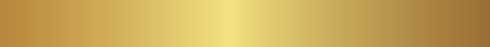 。作为一家成熟专业的xx公司我们珍惜您的选择，我们愿意与您一起分享对新年的喜悦与期盼。本次年会主题为“*****”，旨在为光伏晶硅企业搭建平台，分享专家对产业、行业发展趋势以及国家产业政策趋势的分析与预测，推进政府与企业、企业与企业之间的对接，推动相关政策与商业智慧的融合，为增强中国光伏晶硅企业核心竞争力、开启产业辉煌贡献绵薄之力。本次年会将特邀多位政府相关领导、行业专家，以及光伏装备制造、光伏晶硅企业的杰出企业家出席，届时有思考力和行动力的企业家们将和卓有成就、富有远见的专家一道，以“******”为主题，在政策、市场、技术、资本等领域倾力打造高端交流合作、宣传展示的平台，推动光伏产业健康、快速发展。届时将由众多有影响力的媒体、知名行业媒体进行全程跟踪和报道。本次年会是一场第一次由光伏企业自己举办的盛会，不同于层出不穷的行业务虚会、更不同于各式各样的行业展销会，而是思想和智慧深度碰撞、交融与分享的盛典。故在此邀请您参加xxxx公司举办的新年酒会，与您共话友情、展望将来。如蒙应允、不胜欣喜。1、该项目符合国家的产业政策，具有较好的市场前景和发展空间;2、该项目不仅将极大的促进双方发展，而且还将极大的促进两地合作，具有较大的经济效益和社会效益;3、该项目所在我地区有很好的资源优势，具备合作的基本条件。4、该项目所在我地区有很好的资源优势，具备合作的基本条件。5、该项目所在我地区有很好的资源优势，具备合作的基本条件。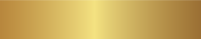 1、各大软件行业设计师2、各个区域经理3、各个公司产品、UI设计会议时间：2019年7月28号会议地点：上海市100085会议报名热线：00-000000000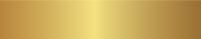 上海xx有限公司上海xx有限公司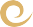 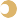 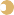 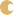 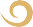 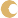 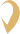 